Coordinamento Settore
   Università e Ricerca  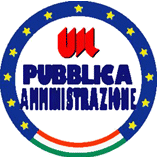 RICORSO ALLA COMMISSIONE ELETTORALE
(I ricorsi vanno presentati entro 5 giorni dalla affissione dei risultati degli scrutini)    Al Presidente                               
della Commissione Elettorale ________________________  Oggetto: ricorso.  Il sottoscritto ________________ nella sua qualità di ___________ (oppure l’elenco dei nominativi nel caso in cui si tratti di un ricorso presentato da più persone) presenta formale ricorso relativamente allo svolgimento della elezione della RSU nell'Amministrazione ________________ tenutosi il giorno ________________.  Le ragioni del ricorso sono le seguenti:  _____________________________________________________________  Pertanto il sottoscritto chiede:  ____________________________________________________________ In fede data _______________________  (firma) 